ISOLATION AND CHARACTERIZATION OF COW DUNG MICROFLORA AND ITS EFFECTIVENESS OF Citrus Limon BIO-ENZYME *KRISHNAVENI.R1, SATHYA I1, AMEERA.S1, ARTHI.K1, JANARANJANI.S11. Assistant professor and Head, Department of Microbiology.    Idhaya College for Women. Kumbakonam.1. Sathya I, Ameera S ,Arthi K, Janaranjani . S, UG Student    Department of Microbioogy. Idhaya College for women. kumbakonam.    Corresponding Author; krishnavenimicro@gmail.comABSTRACT:    Cow manure act as a good fertilizer. It contain more nutrients beneficial microbes.  It supports growth useful microbes. When it was mixed with soil it improve the soil and maintain moisture. The present studies carried out isolation of cow dung microflora and its antimicrobial properties against bio enzyme citrus limon. The bacterium like shigella species 23mm inhibition and proteous species17 mm inhibition against citrus limon   INTRODUCTION   Cow dung more contain more beneficial microbes and various Nutrional components vitamins, cellulose, oxygen, carbon, mucus, potassium, nitrogen, it is being used in Agricultural and religious purpose. A micro organisms such as bacilli  coccus. According to Ware et al ., 1988 Lactation performance of  two large dairy herds fed Lactobacillus acidophilus strain. Saccharomyces corevisiae act as probiotic Ware Funssin D R,  Read PL  et AL.,( 1988 ) Generally old cow dung has more soil  microbes and  Actinomices Muhamed and Amusha  ( 2003 ). There are many Proofs to confirm that.  Nene YL . ( 2001 ) Utilizing traditional knowledge in agriculture. Traditional knowledge system of India and Sri Lanka,.Sharma and  Singh, 2015 ) ).  Isolation and charactreization of bacteria from  cow dung of desi cow breed on different morpho-biochemical parameters in Dehradun. (Randhawa and    Kullar, 2011 ) Bioremediation of pharmaceuticals,pesticides and 	petrochemicals	with	gomeya and cow	dung.  ( Fleming  et.al., 1929 ) Kardos N and Demain AL. (2011). Cow dung rich in  Enterobacter aerogenes, Escherichia coil, Klebsilla oxytoca,  Klebsilla pneumonia Morgarella morganii,   Pasteurella  species,antifungal agent.( Muhamed and  Amusha 2003) ( Dhama et  al., 2005 ). (Joseph and  Sankerganesh 2001) ( Dhama et al., 2013 )cow dung shows antimicrobial properties ( Daviud  odemi  et  al., 2007 ) Microbial Analysis of Compost Using Cow Dung as Booster. Cow dung as booster in the decomposition of organic material (Adgunloye et al., 2007 ). Cow dung act as organic Fertilizer, (V. Muralikrishna et al., 2017 )  Recycling of Organic Wastes in Agriculture: ( B. Sharma et  al.,2019) 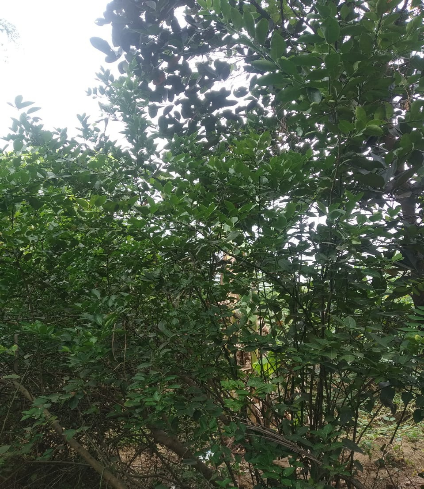 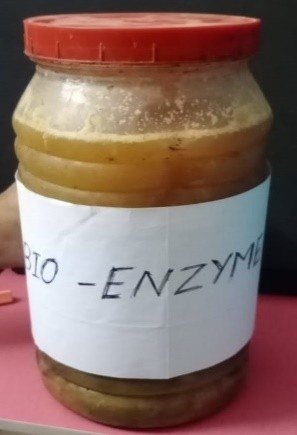             Citrus limon HerbalPlant                                           Bio Enzyme Citruslimon.,                            Bio Chemical Charecteristic Of Shigella Species.,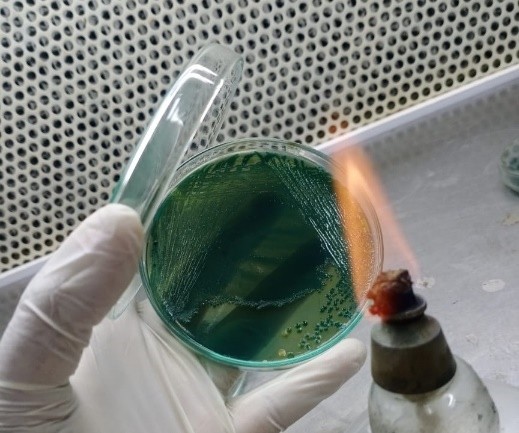 a) Shigella Sp, Hekteon Entric Agarb) MR -Positive 	                                 b) Indole Negative             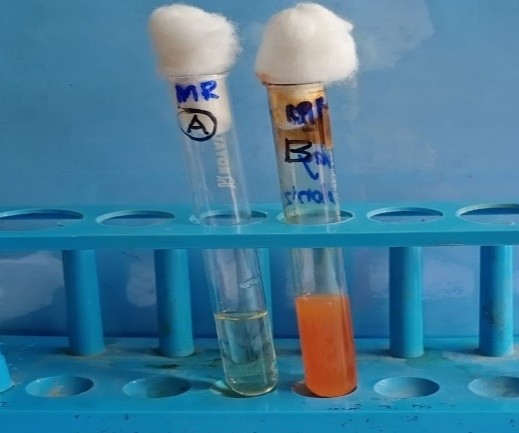 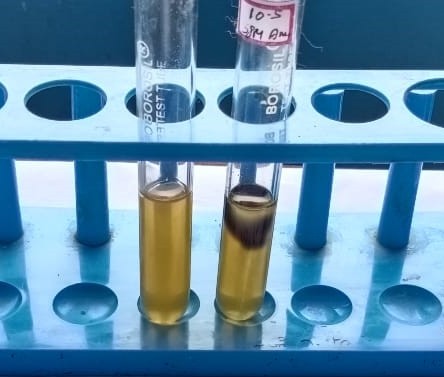  b )Urease Test-Positive                                               a) Klebisella Pneumoniae Species 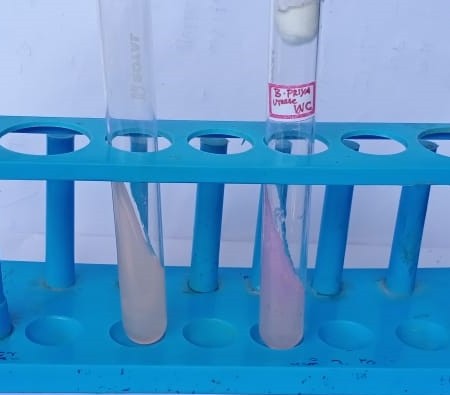 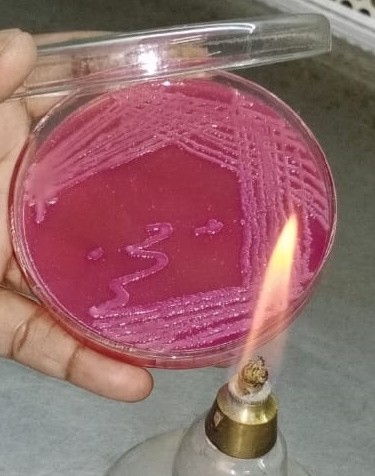   b) Indole NegativeTest		                 Simmon’s Citrate Test- Positive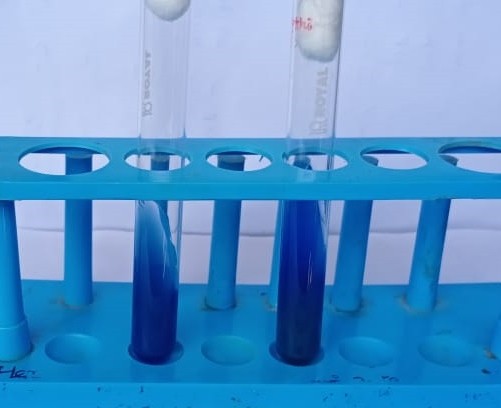 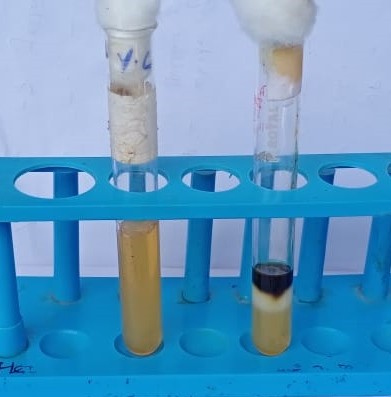         Biochemical characters of Proteus species.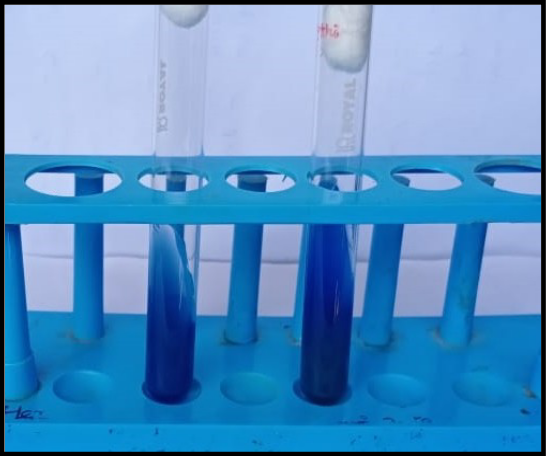 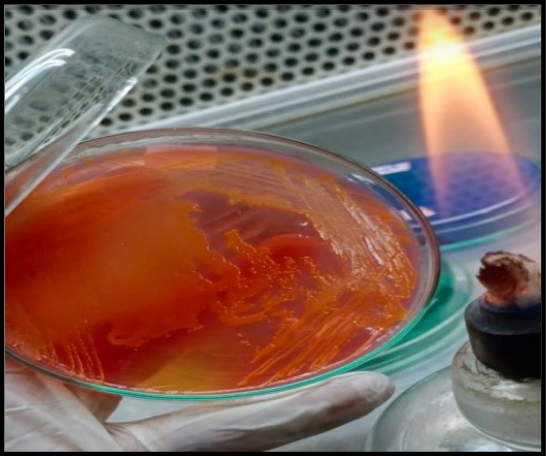                				Simmon’s Citrate Test -  PositiveTable: 4 Testing Antimicrobial Sensitivity of  Isolates Against Bio – Enzyme (Citrus Limon)Antimicrobial activity of isolated microbes 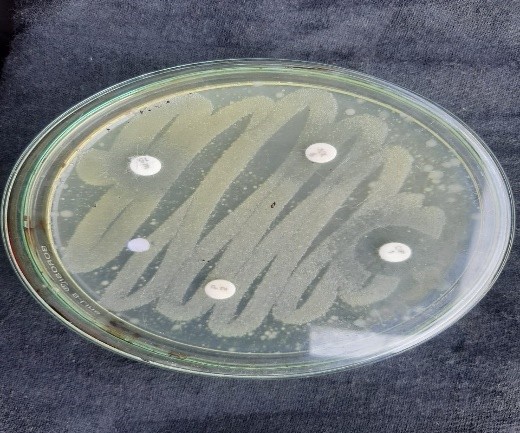 Klebisella Pneumoniae                                   Disc diffusion method- Shigella Species.,                                                                                         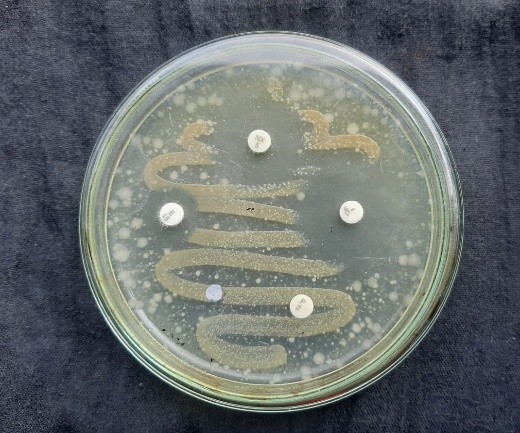                                 Disc diffusion method- Proteus species.,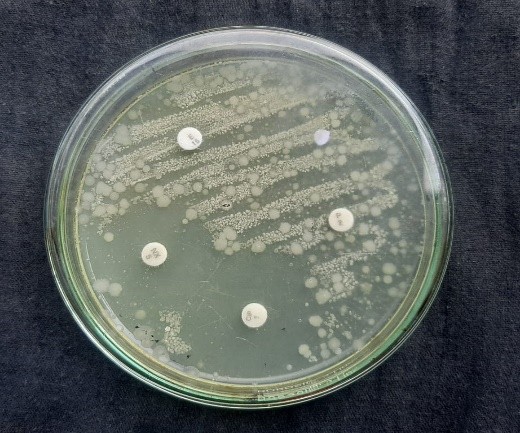 RESULT AND DISSCUSSION The microbes like Klebsiella species, shigella species, and Proteus species isolated from cow dung.  Testing of antimicrobial activity of isolates with Citrus limonKlebsiella species 14 mm in zone of inhibition in muller hinton Agar medium. Proteus species 15 mm in zone of inhibition, Shigella species 17 mm zone of inhibition observed.this study concluded  Citrus peels bio enzyme is a antimicrobial agent. The present work concluded that the bioenzyme of Citrus limon   has antimicrobial properties .it ia used as cleanising solution.REFERENCESAbo-State MA, Mahdy HM, Ezzat SM, Abd El Shakour EH and ElBahnasawy MA. (2012). Antimicrobial resistance profiles  of  Enterobacteriaceae  isolated  from rosettabranchofriverNile,Egypt.WorldAppliedSciencesJournal.19:1234-1243.Adegunloye DV, Adetuyi FC, Akinyosoye FA, Doyeni MO (2007). Microbial Analysis of Compost Using Cow Dung as Booster.Pak.J.Nutri.6(5):506-510.David OM, Odeyemi AT (2007). Antibiotic resistant pattern of environmental  isolates of Listeria monocytogenes from Ado-Ekiti, Nigeria. Afr. J. Biotechnol.  6(18):2135-2139Dhama K, Chakraborty S and Tiwari R. (2013). Panchgavya therapy (Cowpathy) in safeguarding health of animals and humans-a review. Res OpinAnim Vet Sci. 3:170-178.Fleming A. (1929). On the antibacterial action of cultures of a penicillium, with special reference to their use in the isolation of B. influenzae. Br. J. Exp. Pathol. 10:226–236.Joseph B and Sankarganesh P. (2011). Antifungal efficacy of panchgavya.International Journal of PharmTech Research. 3:585-588.Kardos N and Demain AL. (2011). Penicillin: the medicine with the greatest impact on therapeutic outcomes. Appl. Microbiol. Biotechnol. 92:677–687.Muralikrishna.V., V. Manickam, I. V. Muralikrishna, V. Manickam,SolidWaste Management, Environ. Manage. (2017) 431– 462. https://doi.org/10.1016/B9 78-0-12-811989-1.00016-6.Randhawa GK, Kullar JS (2011) Bioremediation of pharmaceuticals,pesticides,and	petrochemicals	with	gomeya/cow	dung.	ISRN	Pharmacol.doi:10.5402/2011/362459Sharma, B. and Singh, M. (2015).  Isolation and charactreization of bacteria from  cow dung of desi cow breed on different morpho-biochemical parameters in Dehradun. International journal of Advances in Pharmacy, Biology and Chemistry, Vol:4(2).B. Sharma, B. Vaish, Monika, U.K. Singh, P. Singh, R.P. Singh, Recycling of Organic Wastes in Agriculture: An Environmental Perspective, Int. J. Environ. Res. 13 (2019) 409–429.https://doi.org/10.1007/s41742-019-00175-yWare Fungsin, D.R., Read, P.L., Mantredi, E.T. (1988). Lactation performance of  two large dairy herds fed Lactobacillus acidophilus strain  BT  1386. J.  Dairy  Sci, 71:219-222.S.NOTESTED ORGANISMZONE OF INHIBITION1.Klebsiella species14mm2.Proteus species15mm3.Shigella species17mm